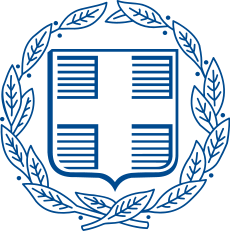 	ΒΕΒΑΙΩΣΗ ΦΟΙΤΗΣΗΣ ΑΛΛΟΔΑΠΟΥ ΜΑΘΗΤΗ ΣΕ ΕΛΛΗΝΙΚΟ ΣΧΟΛΕΙΟ ΣΤΗΝ ΕΛΛΑΔΑΒεβαιώνεται ότι, όπως προκύπτει από το αρχείο του ……ου Δημοτικού Σχολείου………… ο/η: με αριθμ. Μητρώου Μαθητή ……………… έχει συμπληρώσει φοίτηση στο Σχολείο μας ως ακολούθως:Η παρούσα βεβαίωση χορηγείται  ύστερα από αίτηση του/της …………………………. Για την απόκτηση της Ελληνικής ιθαγένειας  σύμφωνα με τις διατάξεις του Ν.4332/2015 (ΦΕΚ 76 Α΄)Παρατηρήσεις:…………………………………………………………………………………………………………………………………………………………………………………………………………………………………………………………..Ο/Η Διευθ………. Του Σχολείου……………………………………ΕΛΛΗΝΙΚΟΙ ΧΑΡΑΚΤΗΡΕΣΛΑΤΙΝΙΚΟΙ ΧΑΡΑΚΤΗΡΕΣΕΠΩΝΥΜΟΟΝΟΜΑΟΝΑΜΑ ΠΑΤΕΡΑΟΝΟΜΑ ΜΗΤΕΡΑΣα/αΣχολικό έτοςΤάξηΑποτέλεσμα(προαγωγή, απόλυση και αριθμός Πράξης Συλλόγου διδασκόντων